Science – lesson 3Identify the similarities and differences between skeletons and explore their functionsFirst, we are going to look at animal skeletons. Open up the power point hereIf you are unsure, watch these videos to helphttps://www.bbc.co.uk/bitesize/clips/ztfnvcwhttps://www.youtube.com/watch?v=SiBzCpg6vu8Task 1: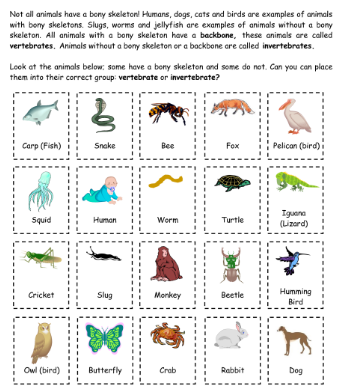 Sort the animals according to whether they think they have a skeleton or not. Use the internet to check whether each of the animals has a skeleton.Task 2: Look at the key words. What have you learnt today about skeletons? Use the key words to write what you have learnt below:protect	 muscles        supportbackbone       move        brainskull      skeleton       ribs      jointsbones     heart       spinal columninvertebrate    vertebrateTask 3: Finally, let us see how much you have learnt today. Have a go at the quiz and post your score on Dojo.https://www.educationquizzes.com/ks2/science/skeletons/What do you know about Skeletons? Write here:Q: Which bones are for protection? Q: What do they protect? Q What else helps them to move? Q What would happen if you did not have a skeleton?VertebratesInvertebratese.g. Doge.g.SlugWhat do you now know about Skeletons, that you did not before? Write here: